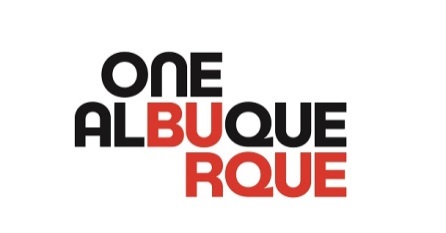 City of Albuquerque Domestic Violence Task Force
MINUTESI.	Call to Ordera.	The meeting was called to order at 2:03 p.m. by Chair Jacobus.II.	Approval of Agendaa.	Pameyla Herndon moved to approve the agenda and Celia Yapita seconded the motion. The motion was unanimously approved.III.	Approval of Minutesa.	Pamelya Herndon moved to approve the June 10, 2020 minutes and Johnny Wilson seconded the motion. The motion was unanimously approved.IV.	Presentation re: Albuquerque Community Safety Divisiona.	Vice Chair Begay discussed the Mayor's recent announcement that the City of Albuquerque will be establishing new department "the Albuquerque Community Safety Division". This will serve as a third option for 911 dispatch calls.  The overall goal is to identify effective ways for community providers, health and social workers to respond.  It is in development phase to create a platform for community involvement either through facilitated discussions or community surveys. All are welcome to be part of a detailed discussion on how this would work, create a strategic plan, or to provide input through surveys. The goals are to get the right response, connect to resources and city services, police responding to emergency threats and not social services response.  Mariela Ruiz-Angel is leading this community input and can answer any questions. Vice-Chair Begay will send out power point after confirmation that she can do so.  She cannot answer who will be in charge of this new department because that is part of the development structure process.  V.	Updates on Recommendations for COVIDa.	First Recommendation - bilingual multilingual campaigni.	Staci Drangmeister from Mayor’s communication team and Jazmen Bradford, designer.  They are working on a water bill insert that will point to the Albuquerque Family Advocacy website. Marketing team is recommending Google ad words that lists the community resources and social media advertisement.  Staci asks: (1) are there resources we are missing; and (2) ideas about how to do and how to target people finding resources.ii.	Task force discussions regarding water bill is good first step.  Easier if the accessibility to the resources or websites were more user friendly.  Something that can be searched on a phone or app.  Communication devices that are most readily available.iii.	Staci asked which dialects were Pidgin English and any leads on translator.  Pameyla Herndon relayed that APS has a translator for Pidgin English that can assist with these questions. She will provide contact information.  Vice-Chair Begay conveyed that the New Mexico Indian Affairs state/affairs department provided a directory of New Mexico indigenous language interpreters and translators that she will send to Staci.v.	Claudia Medina requests that Enlace Comunitario is part of the COVID list of resources for domestic violence. Liza Wolff-Francis requests that Casa Fortaleza be included on the list as well.vi.	Chair Jacobus and Vice Chair Begay shared that the City’s domestic violence information (also related to Recommendation #6) is located on several pages and every page is different, different resources, some are easier than others. Vice-Chair Begay is working with IT team to consolidate that information.vii.	Ideas or recommendations about national campaigns or resources please contact Staci Drangmeister.b.	Recommendation #3 - RFP with hoteli.	Administration says there are barriers to executing this option. c.	Recommendation #2 - Additional funding for hotel/housing vouchersi.	The administration provided positive feedback about this option.  We are working with Family & Community Service to find out in what quantity hotel vouchers they can provide and for how long.d.	COVID testingi.	Vice-Chair Begay informed of the last conversations about community partners being able to do COVID-19 testing.  ii.	Jackie Lindsey with Emergency Operations Center spoke about COVID-19 testing.  EOC is here to support locals and city departments when they become overwhelm.  Sheltering is very important to provide a place for someone who tested positive or waiting for results. Certain criteria to be met due to FEMA funding. Individuals can stay 1-14 days in hotels.  Senior Affairs department is part of EOC helping and providing transportation.  Some hotels have restaurants to feed people directly. The medical shelter hotel number is 505-467-9494 for anyone needing to talk with medical staff directly to make sure they meet criteria. Spanish speakers are available and Ms. Lindsey will find out about other available language speakers. e.	Recommendation 5. This ties in with #1 - media briefing/joint press releasei.	Vice-Chair Begay talked with the Mayor's office.  It has been a while since Mayor has done a DV resource update and think now is a good time to release information. We need to work on what messaging.  Mayor's office is open to doing both press briefing and media release.iii.	Task force proposed a new subcommittee to review the website, make sure all information considered is correct, in a format that is user friendly and draft talking points about media briefings.  Chair Jacobus, Vice-Chair Begay and Commander Burke will work on.  Claudia Medina to check subcommittee points.f.	Website/Restructuring Websitei.	DTI can put under City services, Domestic Violence resources on City home page.  Searches for Domestic Violence will automatically go to that page.  g.	Additional updates will be provided at August meeting.VI.	Open Discussion/Topics for next meetinga.	Pameyla Herndon wants to know how much of budget is allocated to helping Survivors of Domestic Violence? This is important based on the high percentage of Domestic Violence incidents in our city and state. Commander Burke will research and get an answer. Commander Burke asked Pameyla if looking within the police department or citywide? Pameyla Herndon said citywide, what percentage, how utilized and how to ask for reallocation.  Chair Jacobus asked Sandra Archuleta to look into information with APD and Family & Community.b.	Continue to update on COVID recommendations and start tackling non-COVID recommendations.c.	Next agenda to be structured for group break outs.  Subcommittees should meet before the next meeting if able. VII.	Announcementsa.	Chair Jacobus' office and ADA coordinator for the City are coordinating 30th Anniversary community awareness seminars.b.	Pameyla Herndon announced the 100th Anniversary of the celebration of the 19th amendment and women getting the right to vote.VI.	Adjournmenta.	Meeting adjourned at 3:10 p.m. by Chair Jacobus.Date/Time:Wednesday, July 8, 2020 starting at 2:00 pm (MST)Location:https://cabq.zoom.us/j/95227148312?pwd=dUhsUVhhbG9KU2NpbmQxZTZSbXFXQT09Contact:Sandra ArchuletaTask Force Members Present:Task Force Members Absent:Torri Jacobus, Chair Dawn Begay, Vice-ChairJessica FierroJoseph BurkeSandra ArchuletaCelia YapitaPamelya HerndonClaudia MedinaLiza Wolff-FrancisJohnny WilsonGail StarrElena GiacciAnhDao BuiZane StephensLinda StoneVincent GalbiatiMelissa EwerMichelle AldanaPam WisemanLarry KorenAngel CharleyKena Chavez HinojosDavid RiverLarry HinojosNancy Montano on behalf of Councilor PeñaMembers of the Public:Sarah Coffey, NM Legal AidAlexandria V. Taylor, NM Coalition of Sexual Assault ProgramsCity Staff Present:Jackie Lindsey, City Emergency, AFRJazmen Bradford, Mayor's OfficeStaci Drangmeister, Mayor's OfficeWinter Torres, Deputy City Attorney Isabel NiforatesCrystal VelardeAnnette Saiz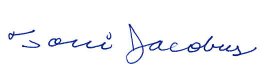 Torri Jacobus, ChairDate